Publicado en Barcelona el 06/11/2017 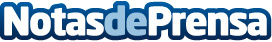 Crean la primera aplicación móvil para valorar la fragilidad del paciente oncológicoEl cáncer es la segunda causa de muerte en el mundo según la OMS y la Sociedad Española de Oncología Médica estima que en España uno de cada dos hombres y una de cada tres mujeres desarrollará un cáncer en algún momento de su vidaDatos de contacto:Angelini +34 932534560Nota de prensa publicada en: https://www.notasdeprensa.es/crean-la-primera-aplicacion-movil-para-valorar Categorias: Medicina Emprendedores Dispositivos móviles http://www.notasdeprensa.es